诊断云软件使用说明1 系统运行所需环境                      浏览器版本要求系统IE9.0 及以上版本Win7Microsoft Edge13 及以上版本Win10Chrome54 及以上版本Win7360 极速浏览器v8.5 及以上版本Win7360 安全浏览器V8.1 及以上版本Win7建议使用 win7 系统下，chrome54 以上的高版本浏览器使用该系统。2 安装与初始化系统部署在智能制造云平台，与平台共享用户资源。用户只需登录智能制造云平台，即可享用软件系统带来的智能诊断服务。3 登录网址及用户权限（1）登录网址http://www.icshoneycomb.com/diagnose/list.html（2）用户角色与权限诊断云对用户权限并无特殊设置，但使用诊断云的服务需要用户在智能制造云网站先进行注册，注册成为用户后，即可享用诊断云平带来的诊断服务。4 工业诊断云功能说明（1）Honeycomb 平台注册Honeycomb 注册流程①honeycomb 平台登录且诊断前的准备工作浏览器地址栏输入 http://www.icshoneycomb.com/diagnose/list.html，回车，出现如下页面。点击注册按钮，进入到注册页面。图：工业诊断云注册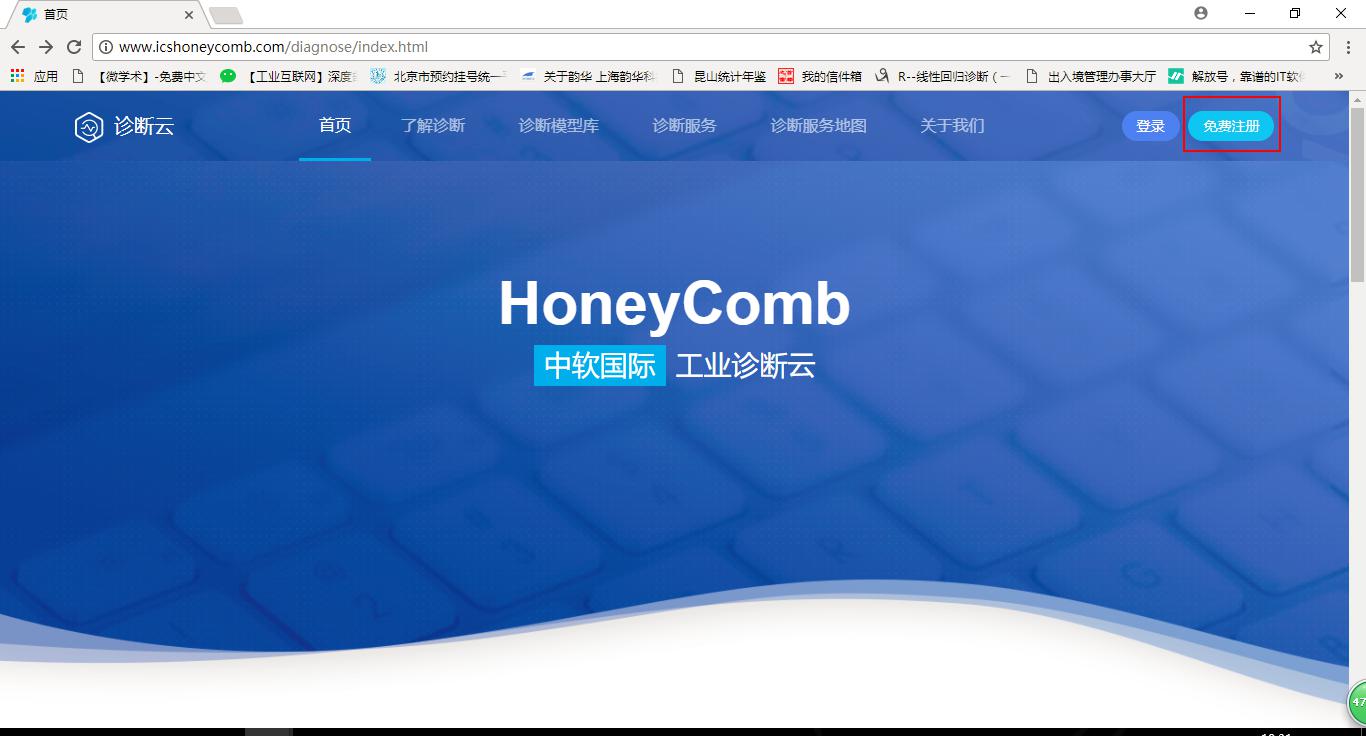 注册中输入手机号码后，点击获取验证码按钮，在相应的手机上查看到对应的验证码后输入到注册页面，输入密码和确认密码（两者需要一致），点击完成注册。跳转到登录页面。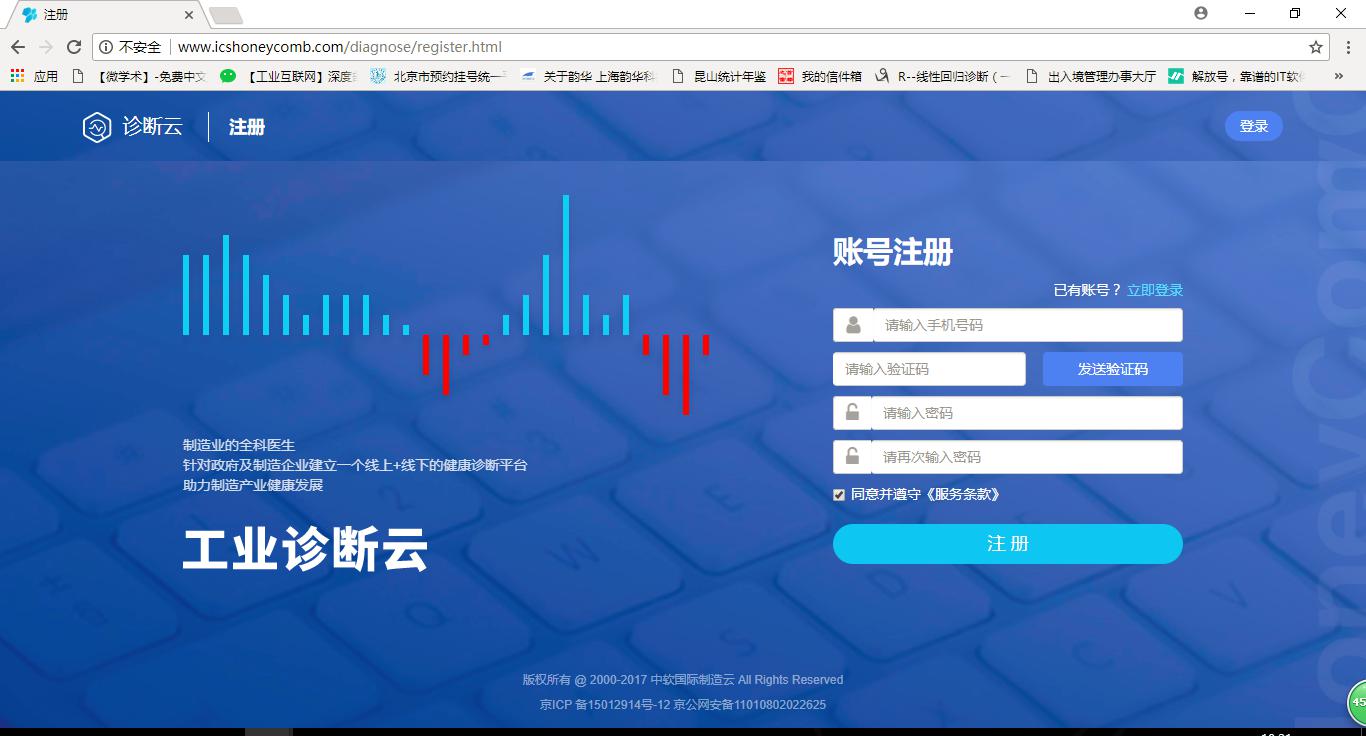 图：工业诊断云注册信息或者进去到首页，点击登录按钮，进去到登录页面。图：工业诊断云登录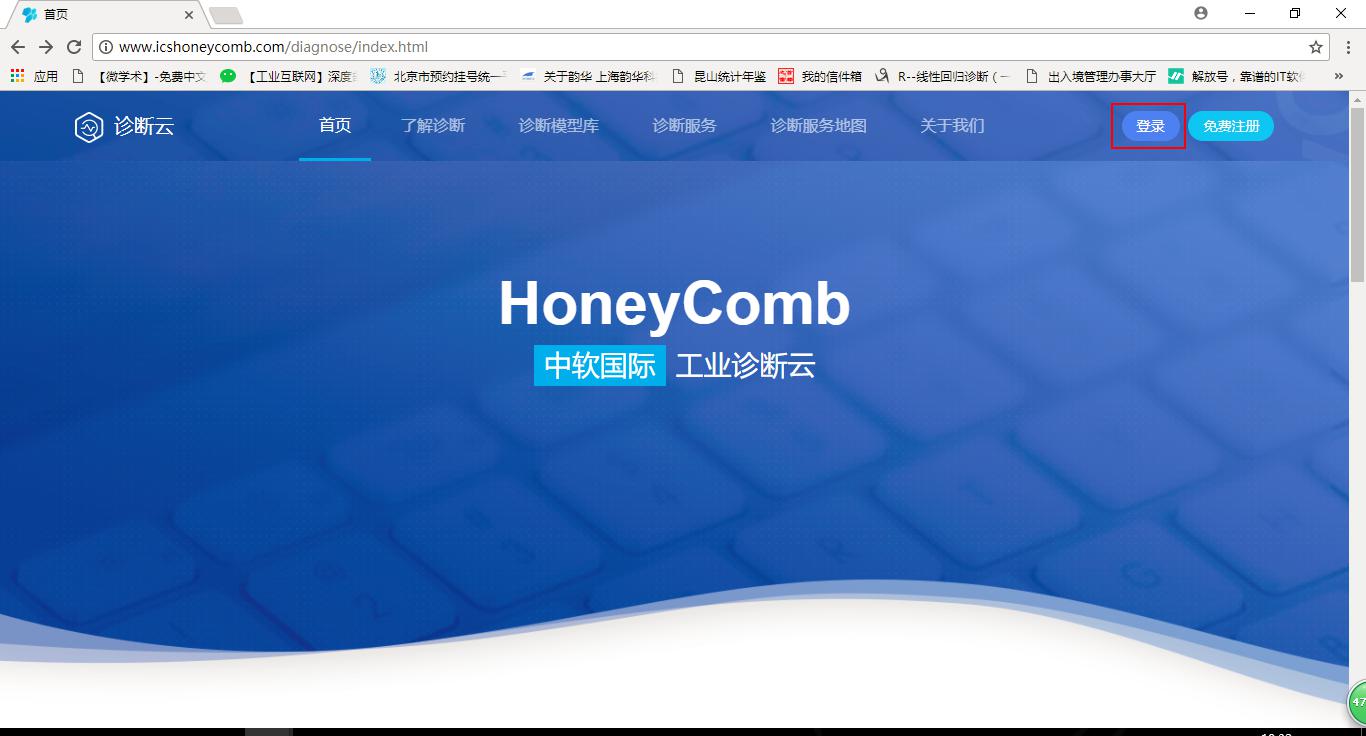 登录页面输入账号和密码后，点击登录按钮后进入到用户中心的基本信息完善页面。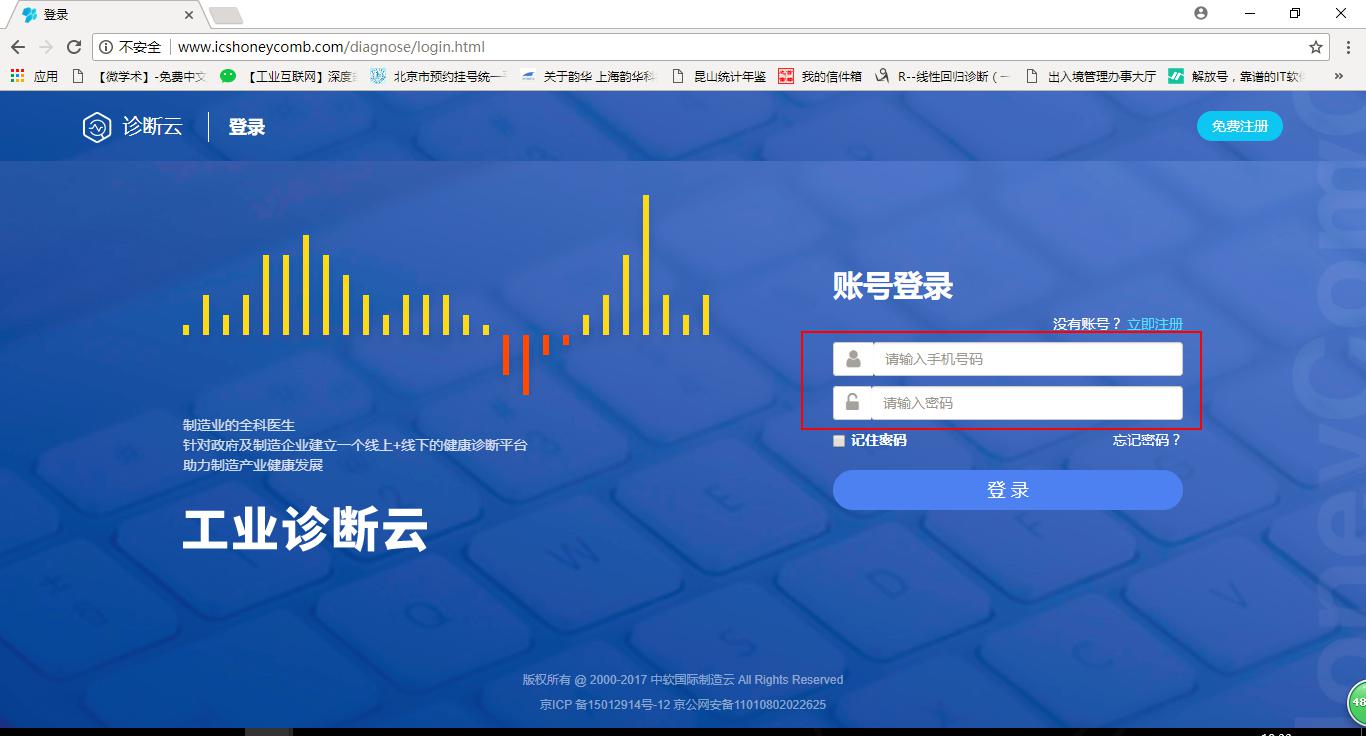 图：工业诊断云登录信息填写登陆后完善企业信息，点击提交，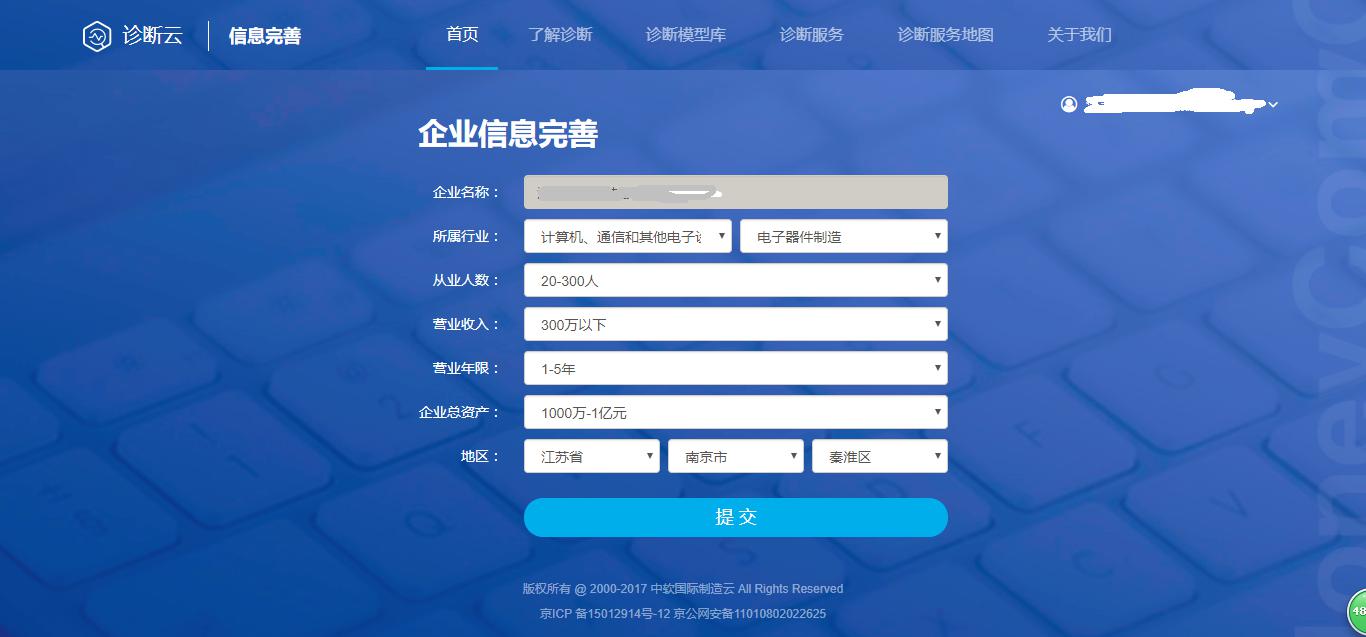 图：工业诊断云企业信息填写（2）诊断业务需求交易流程（已在华为支付客服会给账户充值）用户使用诊断云，需要先进行账户充值，并选择自己需要的诊断类型，然后即可享受业务咨询与在线诊断服务。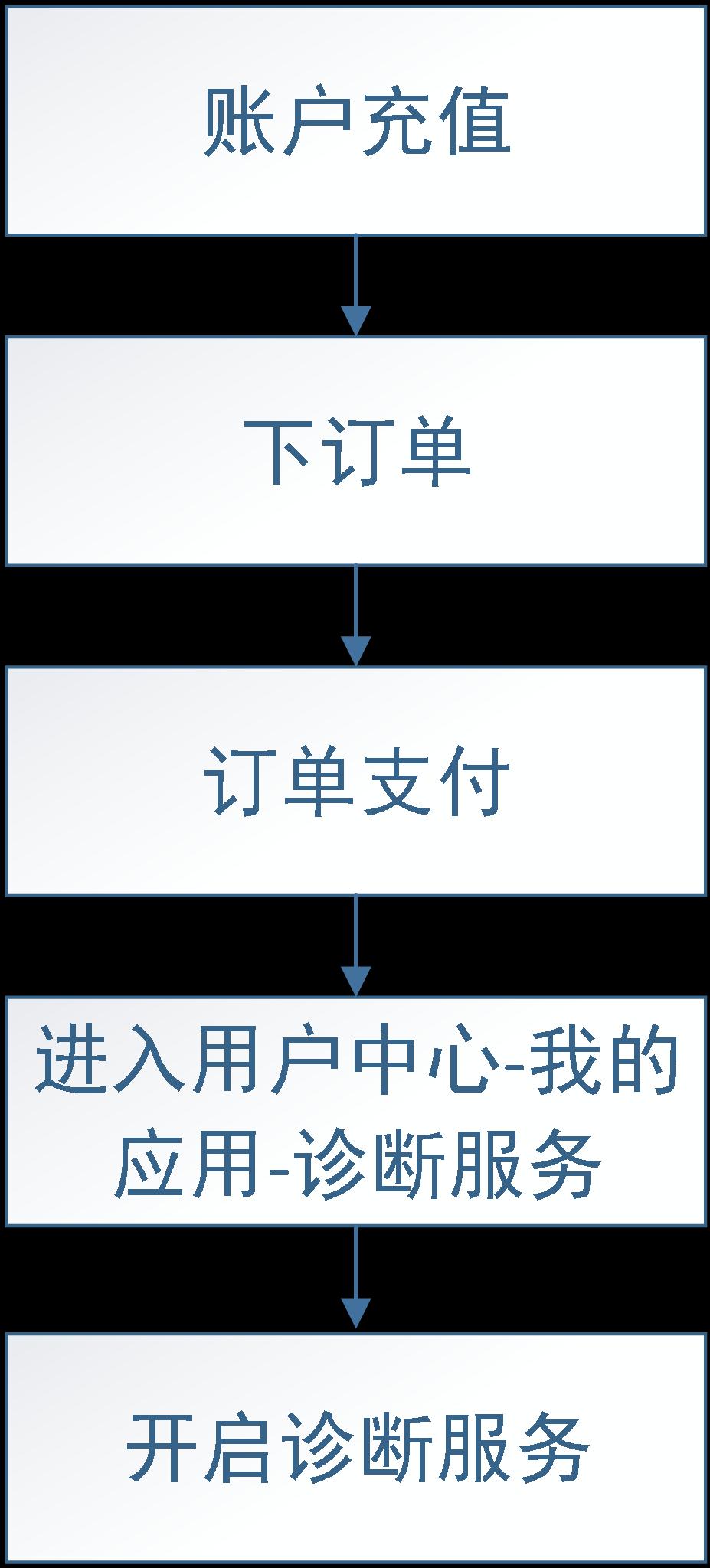 诊断业务需求交易流程①      充值在诊断前需要先去用户中心-充值，进入到充值页面，图：充值界面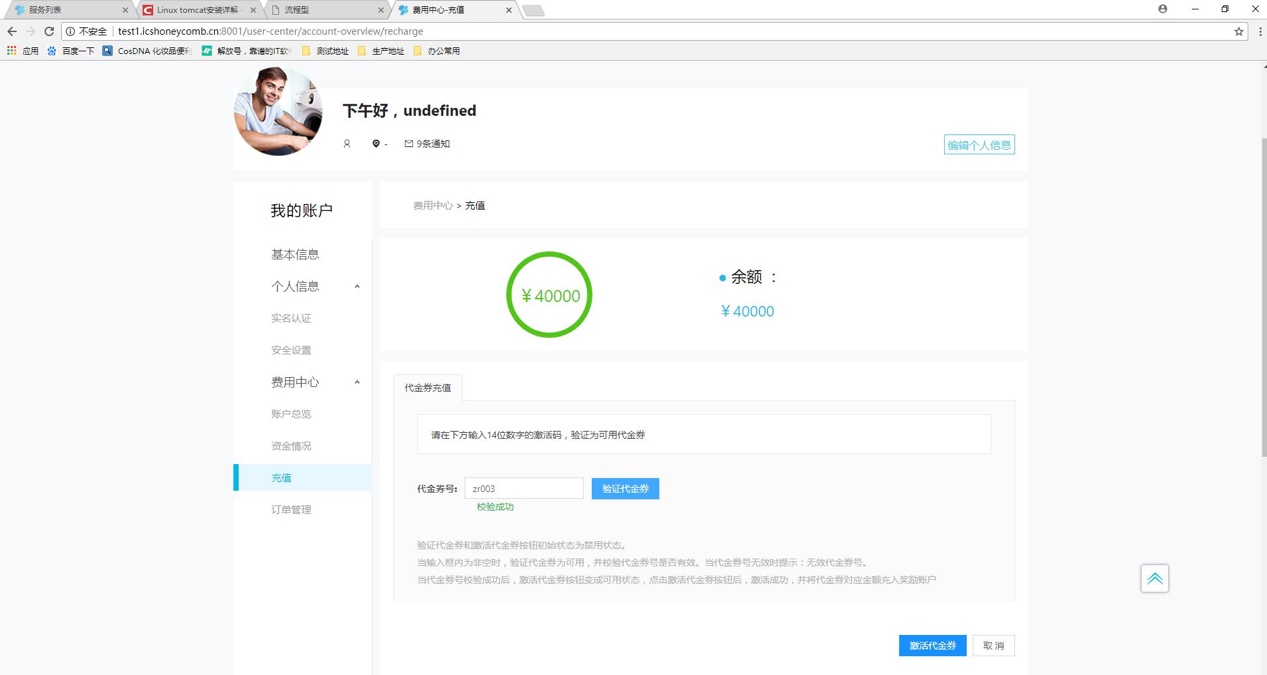 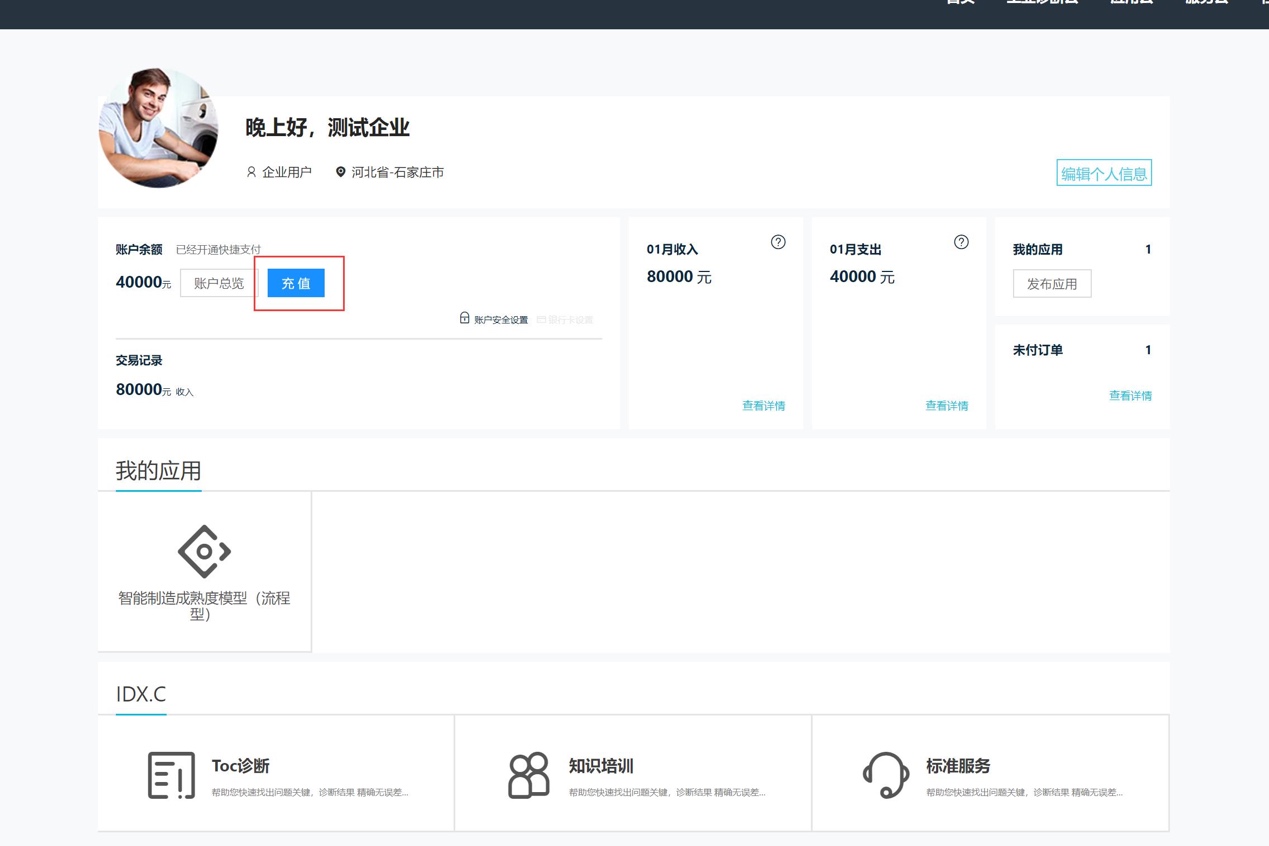 代金券号输入有效的代金券号，点击验证代金券号，并且激活代金券。图：代金券使用②下订单导航栏选择工业诊断云页，用户选择需要诊断的模型点击“立即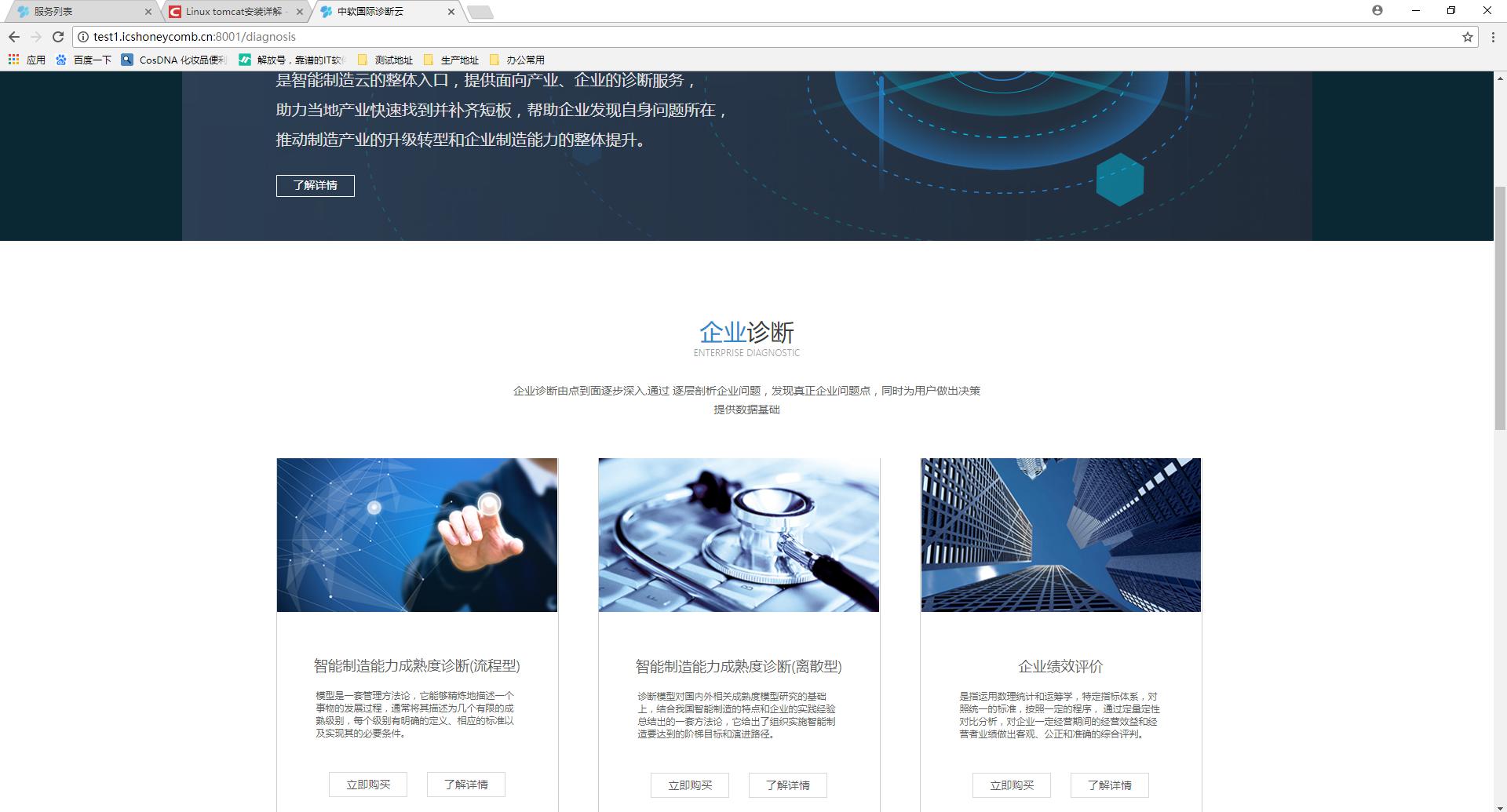 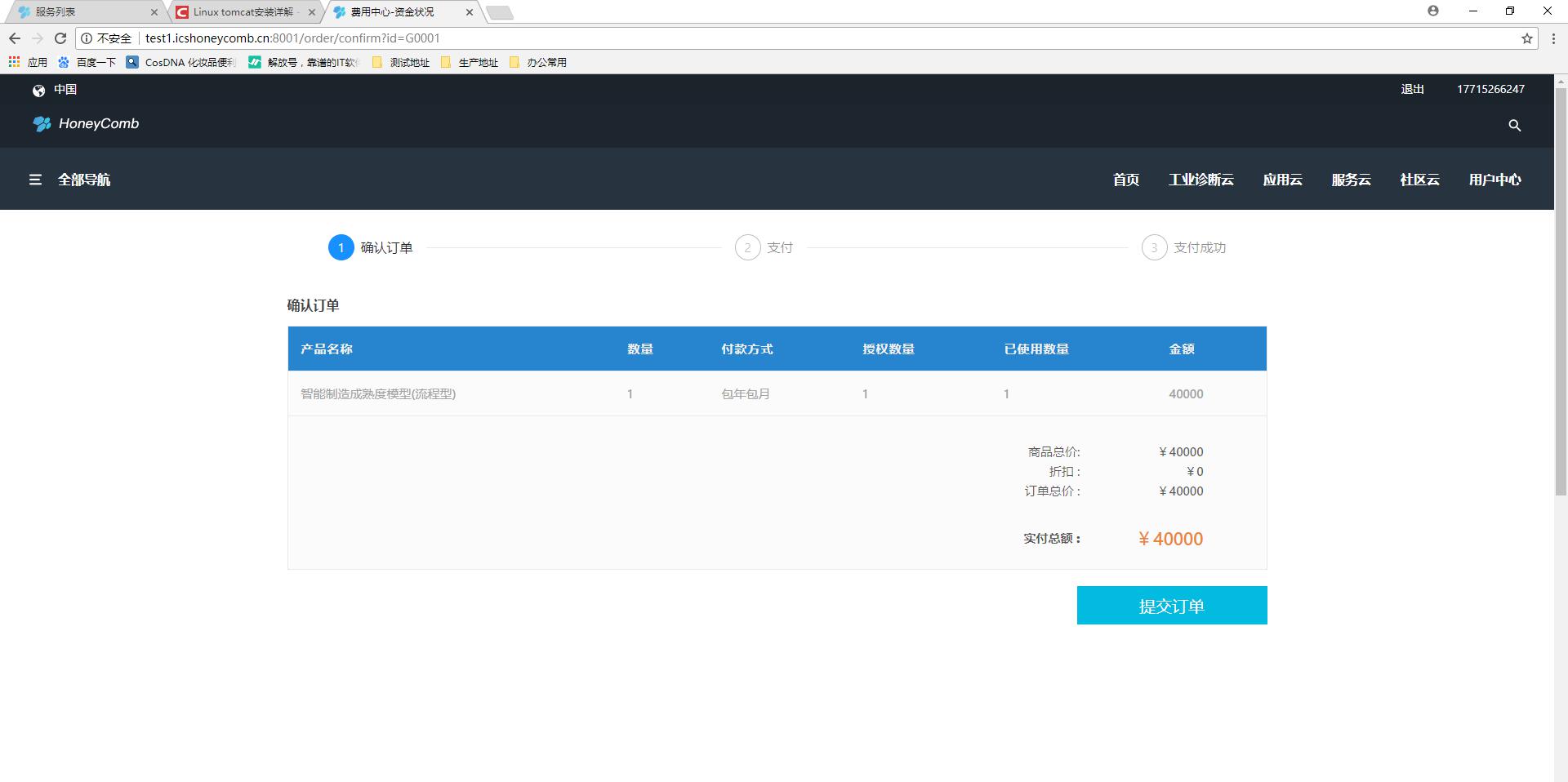 购买”。图：诊断服务在线订单③     确认订单用户确认购买的模型及金额，点击“提交订单”，确认购买。图：诊断订单确认④    订单支付用户确认支付金额，点击“确认支付”，支付成功。图：诊断订单支付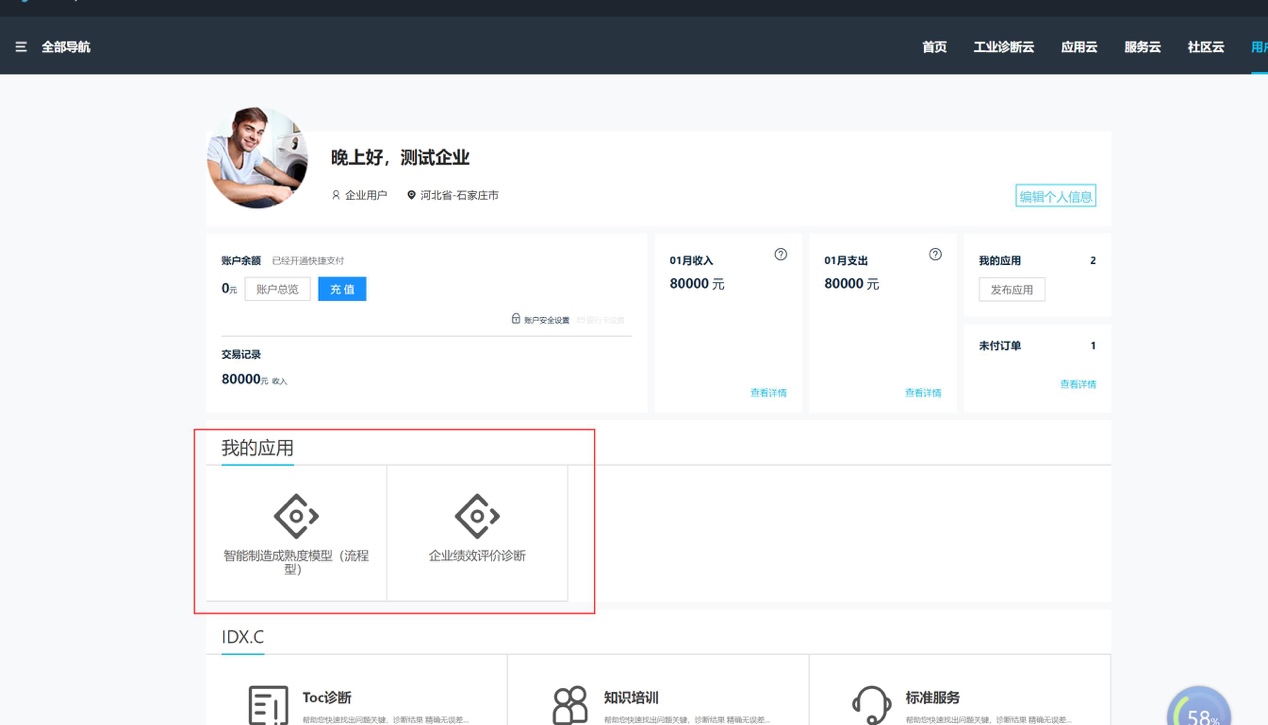 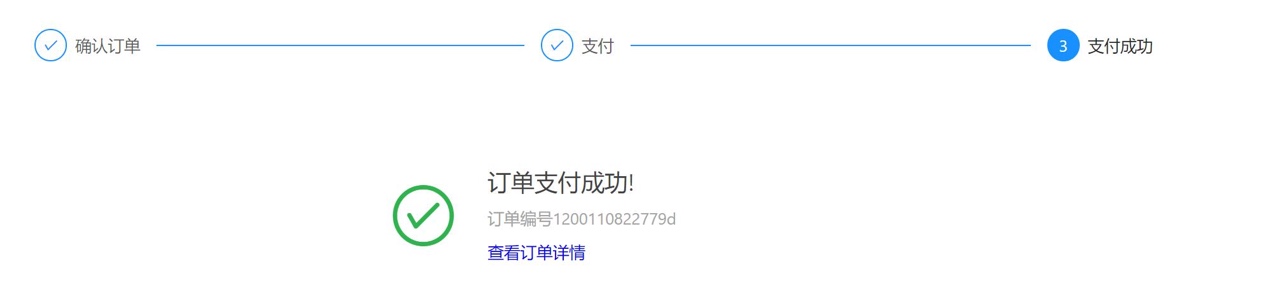 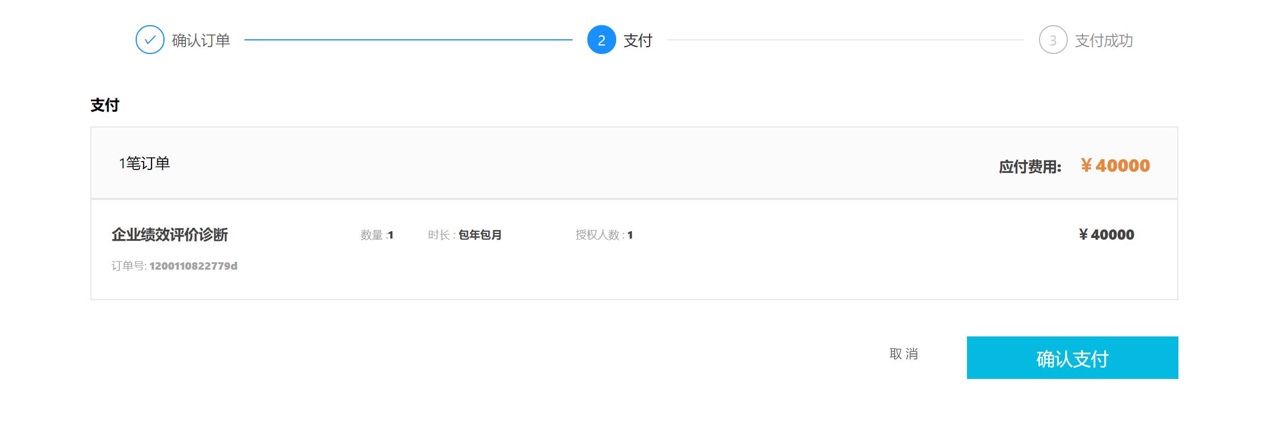 ⑤开启诊断服务进入用户中心-我的应用，点击诊断模型开启诊断服务。图：在线诊断服务入口工业诊断云页面，包含企业诊断和产业诊断两部分功能。企业诊断又分为企业绩效评价三种类型、智能制造能力成熟度诊断(流程型)和智能制造能力成熟度诊断(离散型)。产业诊断分为产业结构诊断、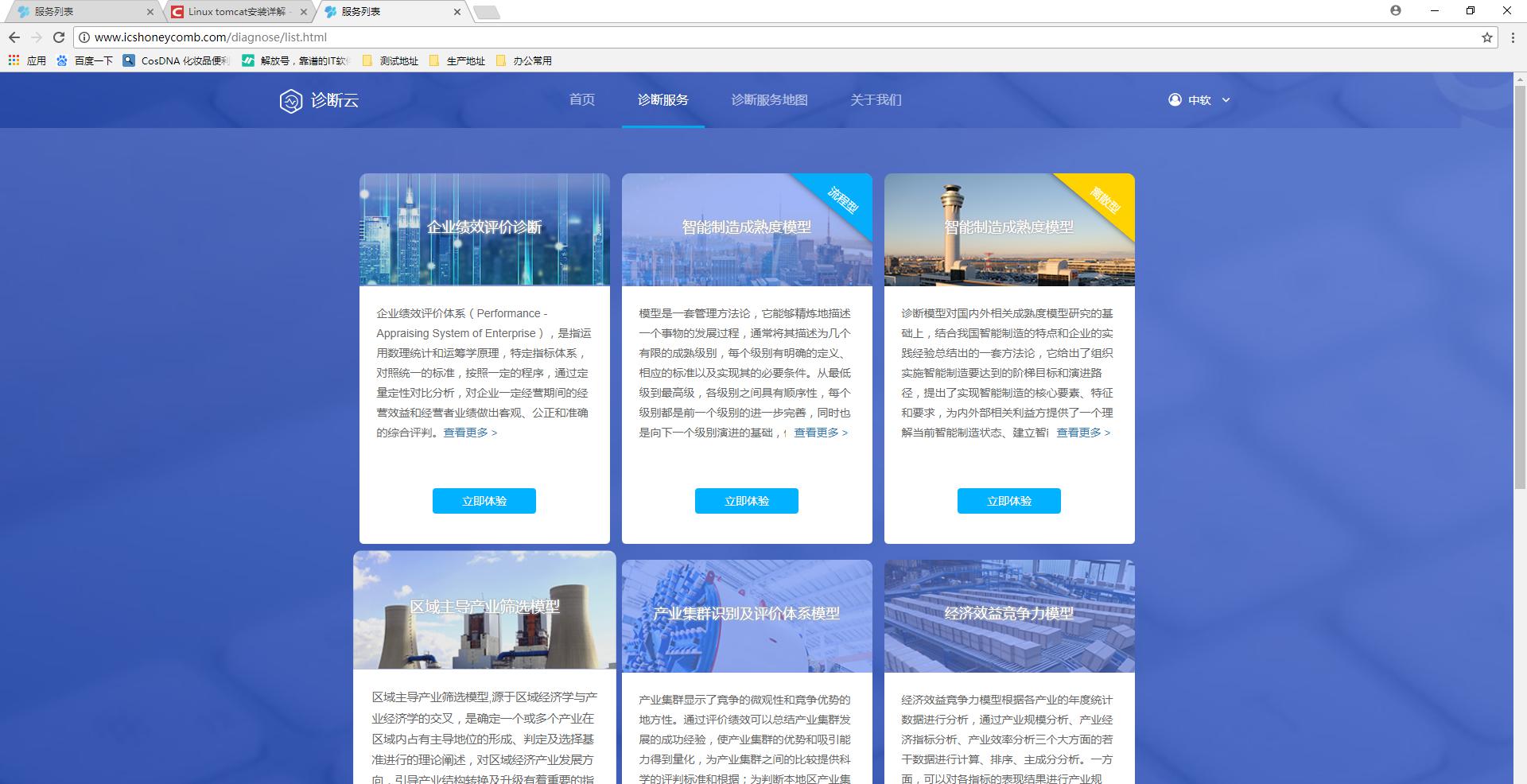 产业集群诊断和产业布局诊断三种类型（产业诊断目前尚未开放）。企业可根据自身需要选择适合自己的诊断模型进行诊断分析。图：工业诊断云模型选择页面（3）智能制造成熟度模型（流程型）的诊断智能制造成熟度模型（流程型）适用于生产类型为流程型的制造企业，模型分为整体诊断和分项诊断，分项诊断按照设计类、生产类、物流类、销售类四个主要类型进行诊断。用户可根据需要选择整体诊断或者分项任意组合诊断（可同时多选）。①      诊断介绍用户进入到用户中心-我的应用，选择购买的产品，跳转到诊断云体验如下页面，点击立即体验，可进入诊断服务详情页面。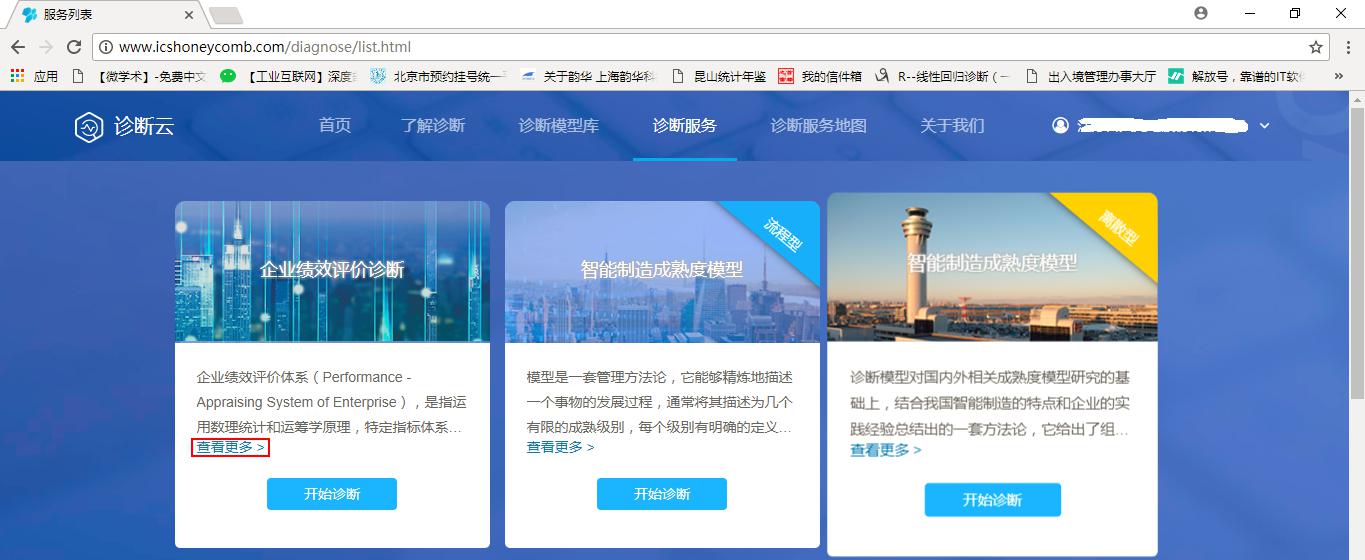 图：诊断云服务界面点击查看更多，可查看模型功能介绍。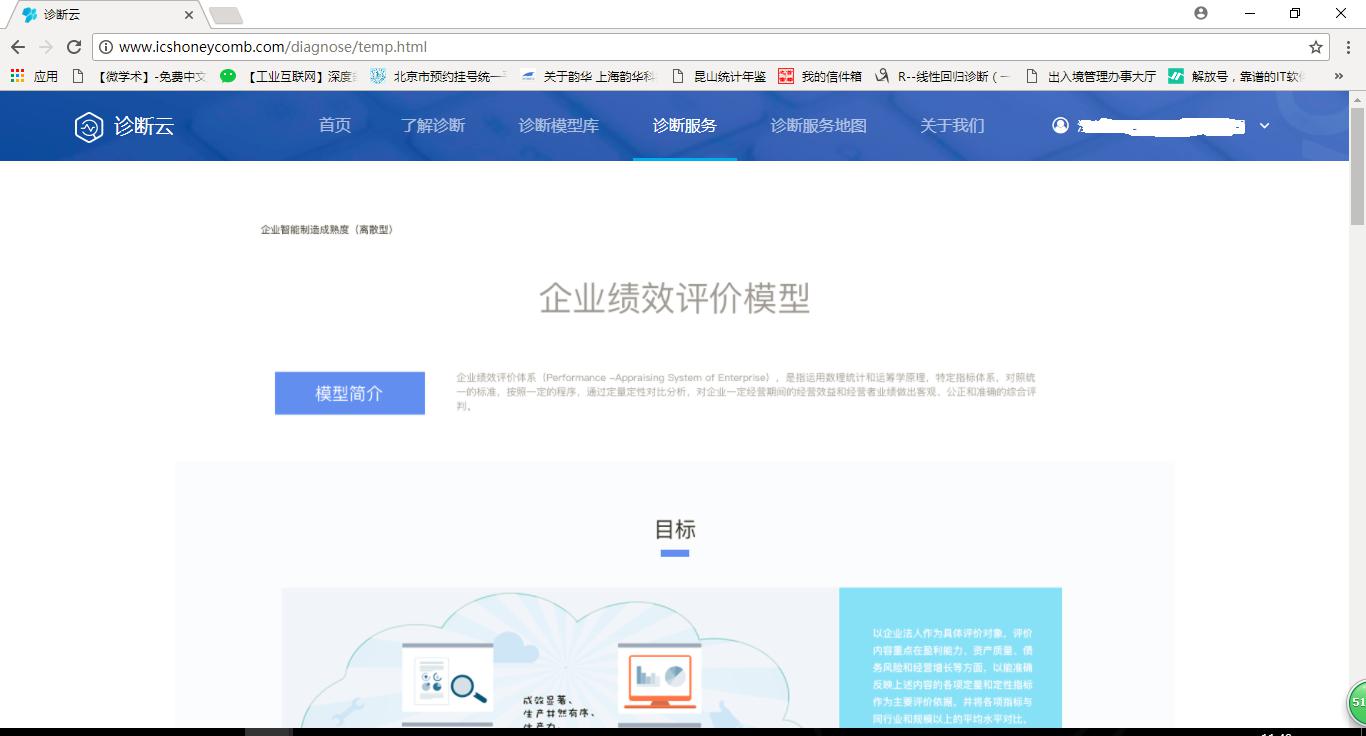 图：诊断模型介绍②企业智能制造成熟度诊断智能制造成熟度模型按照“流程型”和“离散型”进行分类，用户可根据行业类型选择整体诊断和分项诊断，或分项诊断的任意组合诊断。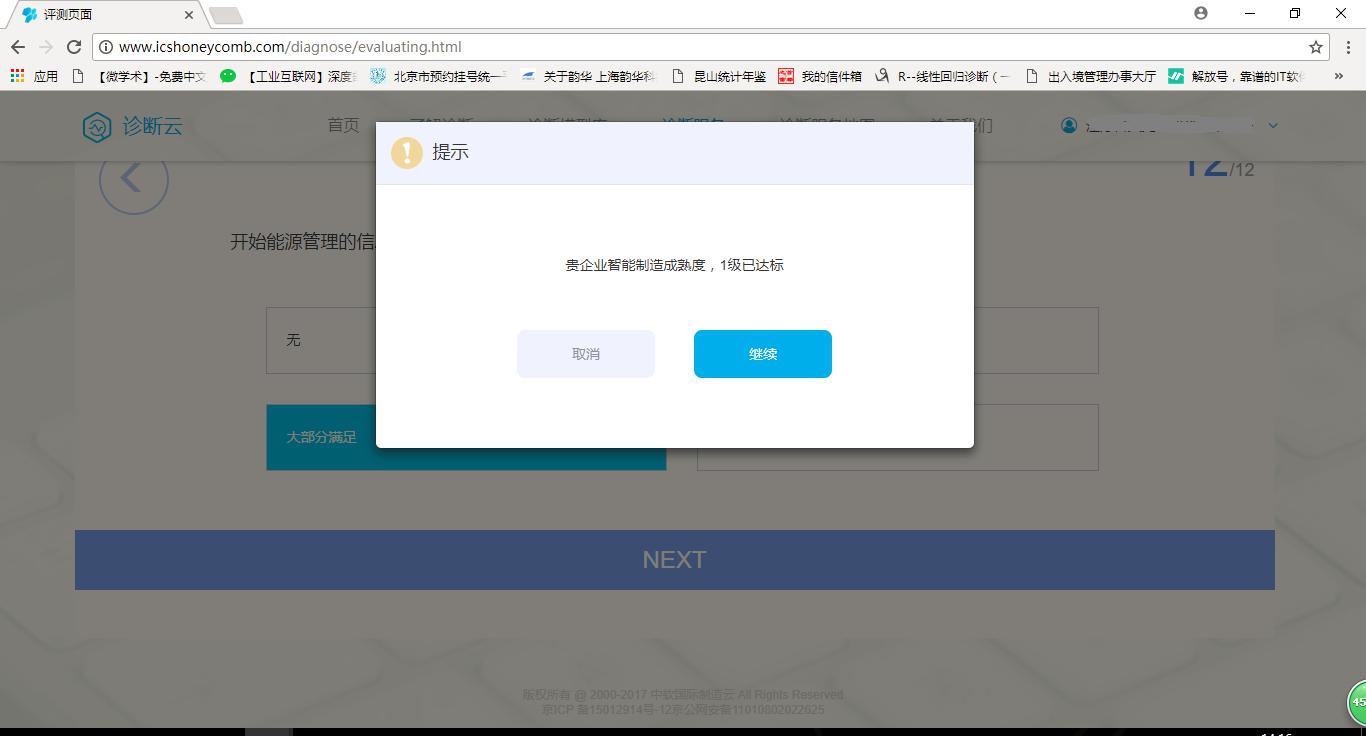 图：企业智能制造成熟度模型（流程型）达标示例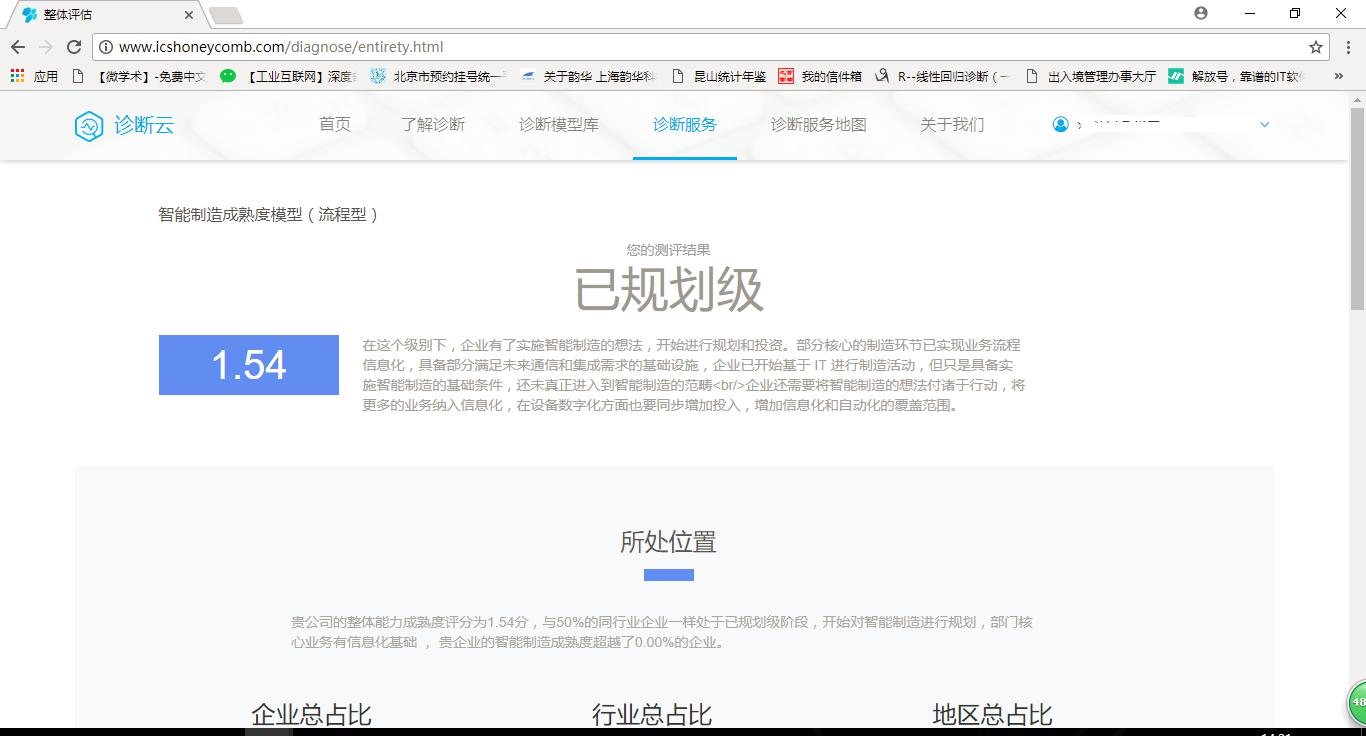 输出结果包括企业所处位置、各级评分两部分内容，企业可了解该所在区域达标占比、与该区域与行业相比所处位置，并通过各等级详细结果了解生产级别及环节问题。企业需要从智能制造基础环节逐步完善，在智能制造改造路径规划和企业核心业务信息化方面投入更多资源，实现智能制造能力改造，逐步提升企业智能制造能力。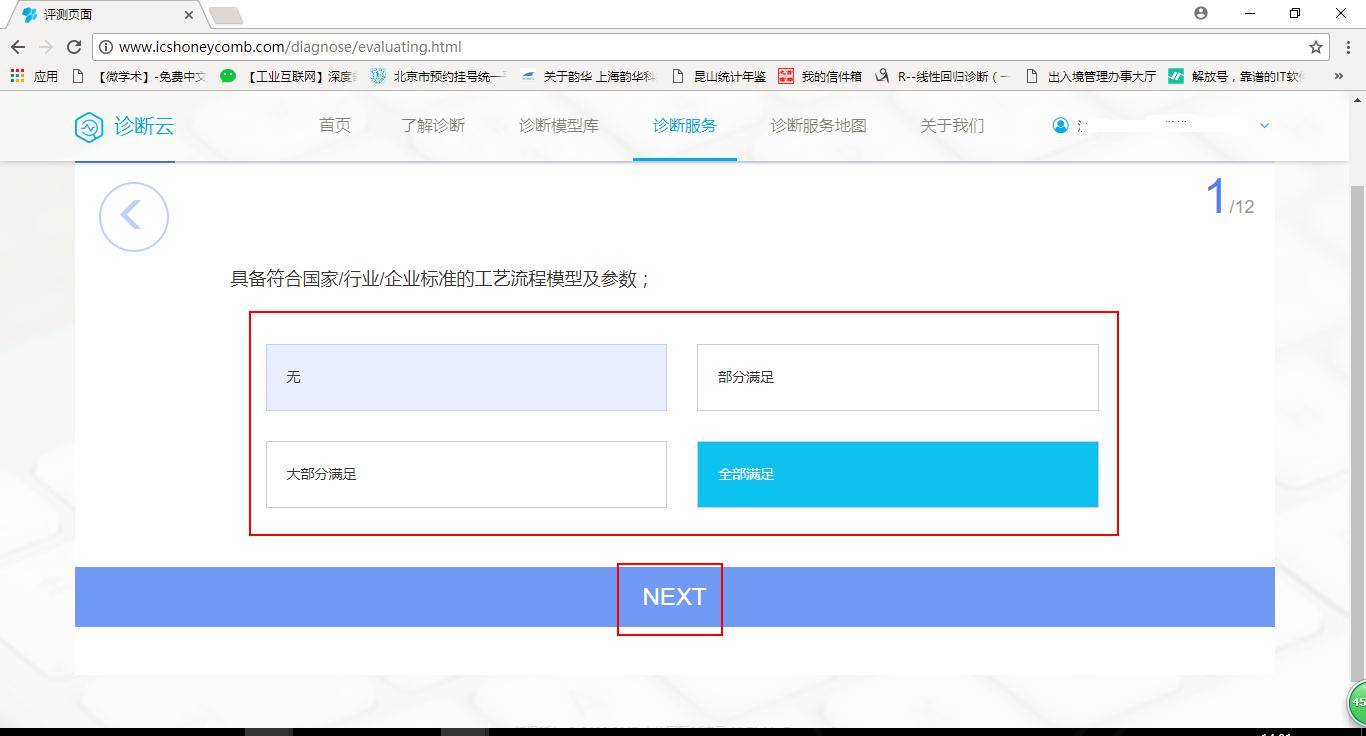 图：企业智能制造成熟度模型（流程型）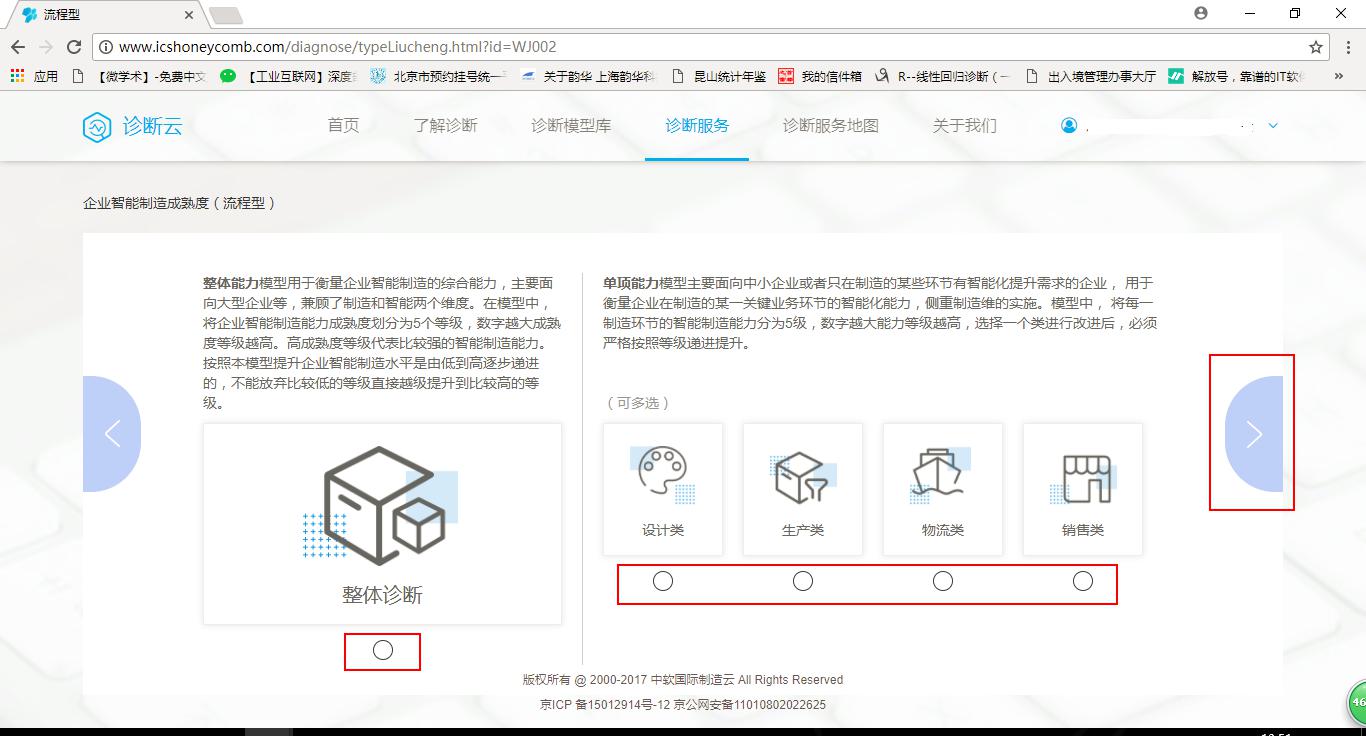 选择整体诊断，分别对 12 个问题进行选择，选择完成后点击 NEXT。图：企业智能制造成熟度模型（流程型）参数选择整体诊断从 1 级开始，若达到 1 级可以继续诊断以上级别，直至 5 级为止（若未到达则会终止于该级别）并输出结果。输出结果用于衡量企业在制造领域某一关键业务环节的智能化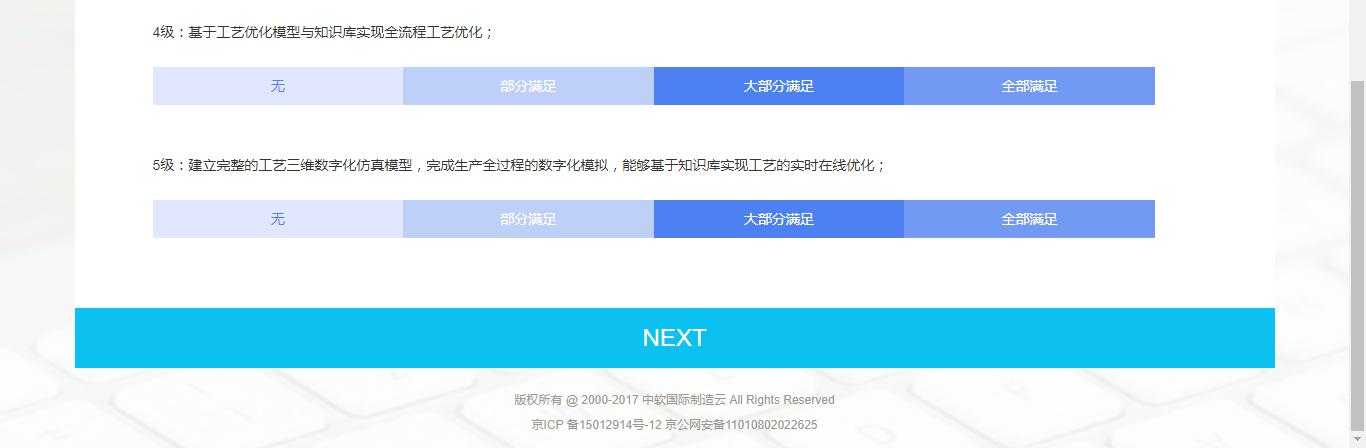 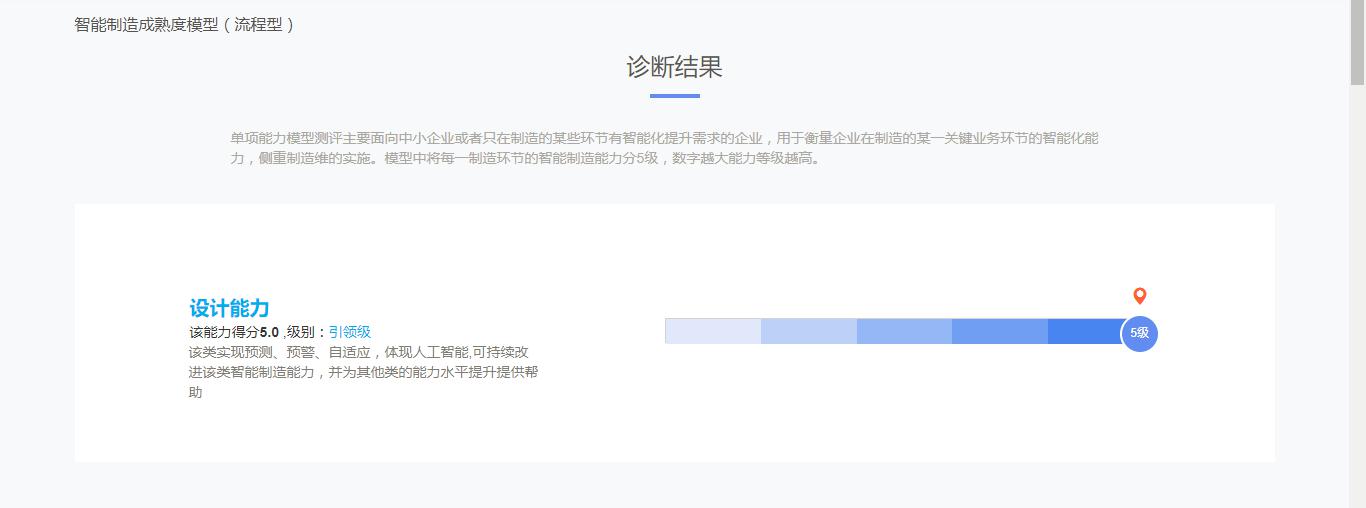 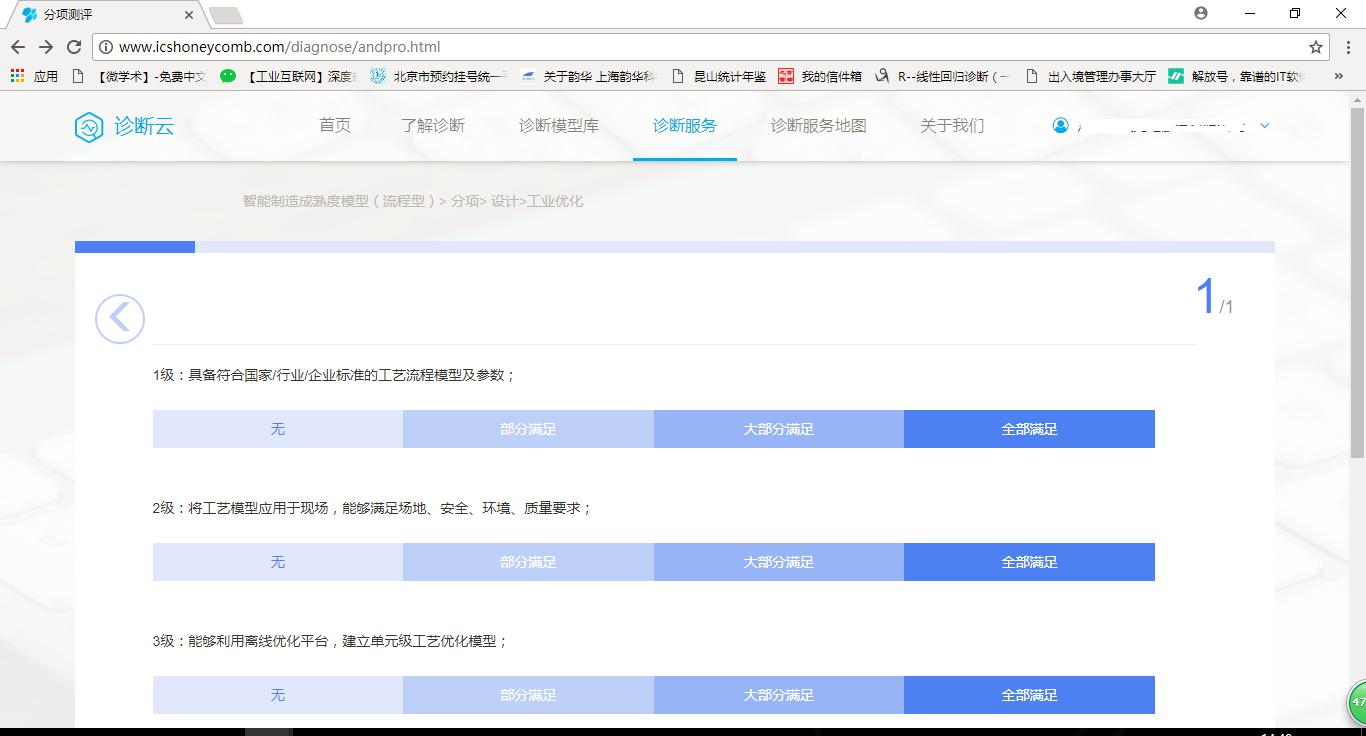 实施程度。模型中将每一制造环节的智能制造能力分 5 级，数字越大能力等级越高。图：整体诊断介绍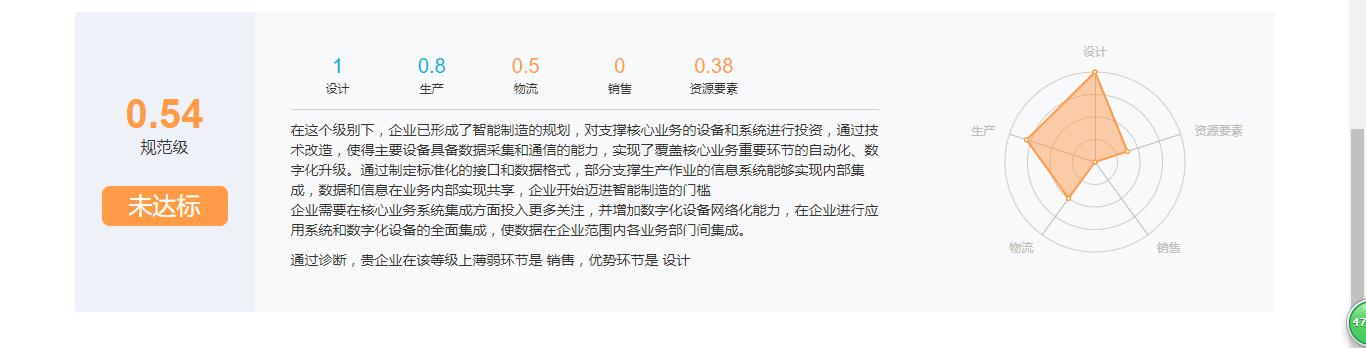 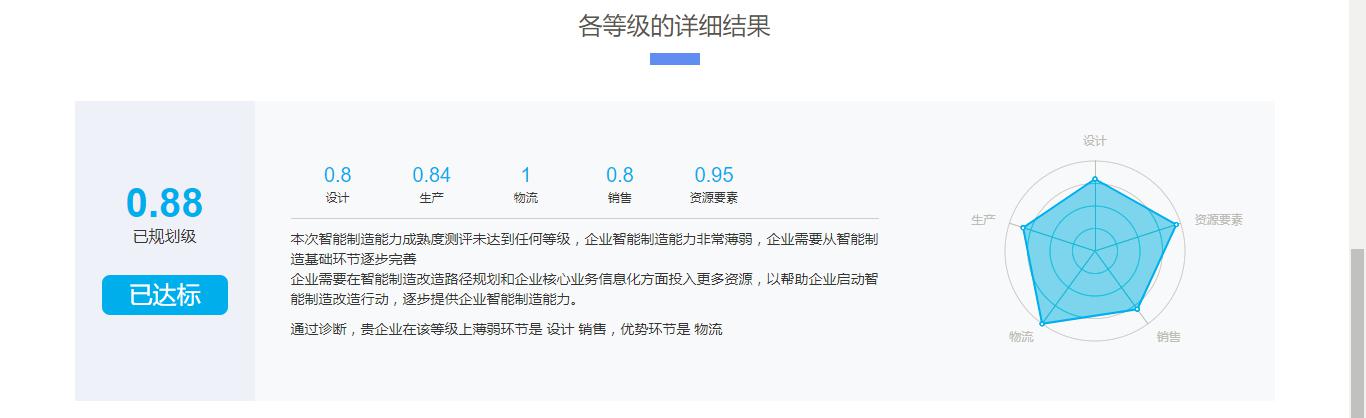 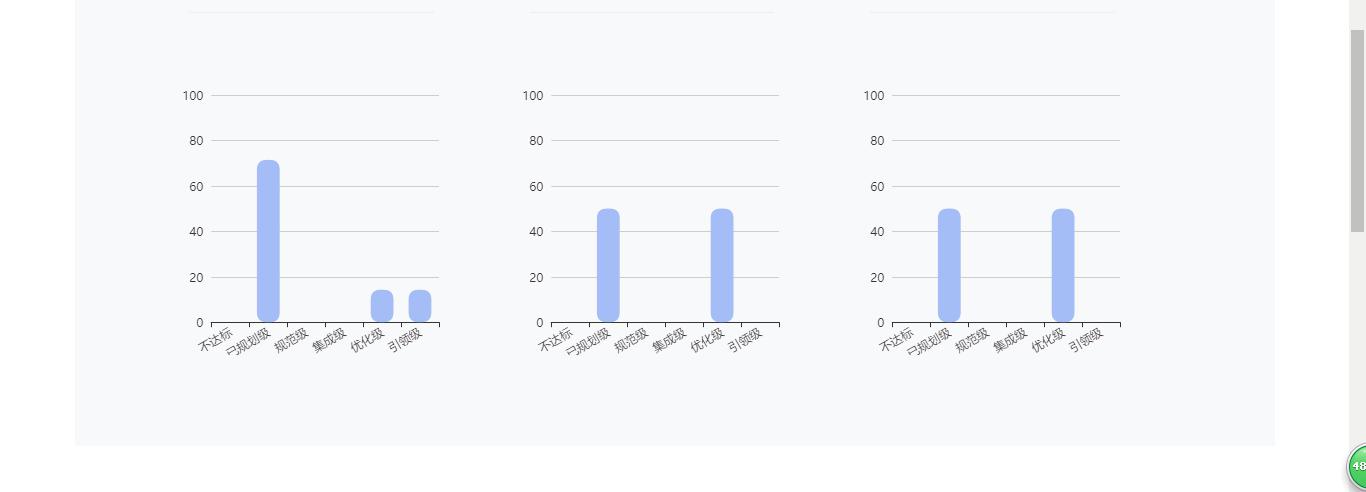 选择分项诊断，对 5 道问题进行选择，选择完成后点击 NEXT。分为企业绩效模型构建、行业对标和评价结论三步。进入到企业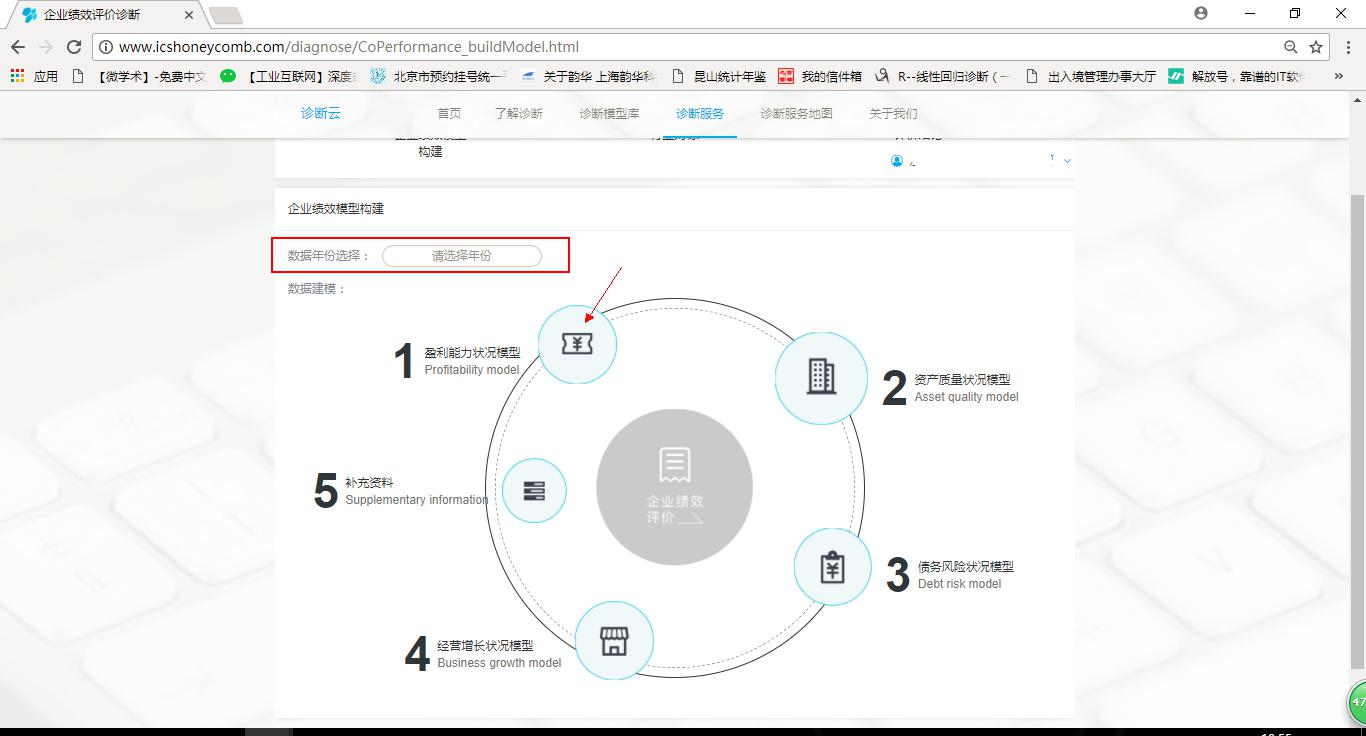 绩效建模构建页面，必须先选择年份后，分别点击填写五项对应的信息蓝色图标。企业根据自身实际的经营情况，进行盈利能力状况、资产质量状况模型、债务风险状况模型、经营增长状况模型和补充资料数据进行填报。1用户根据实际情况选择企业绩效数据填报年份。图：工业诊断云企业绩效评价的诊断年份填写2企业绩效建模企业根据自身实际的经营情况，进行盈利能力状况、资产质量状况模型、债务风险状况模型、经营增长状况模型和补充资料数据的填报。图:诊断输出结果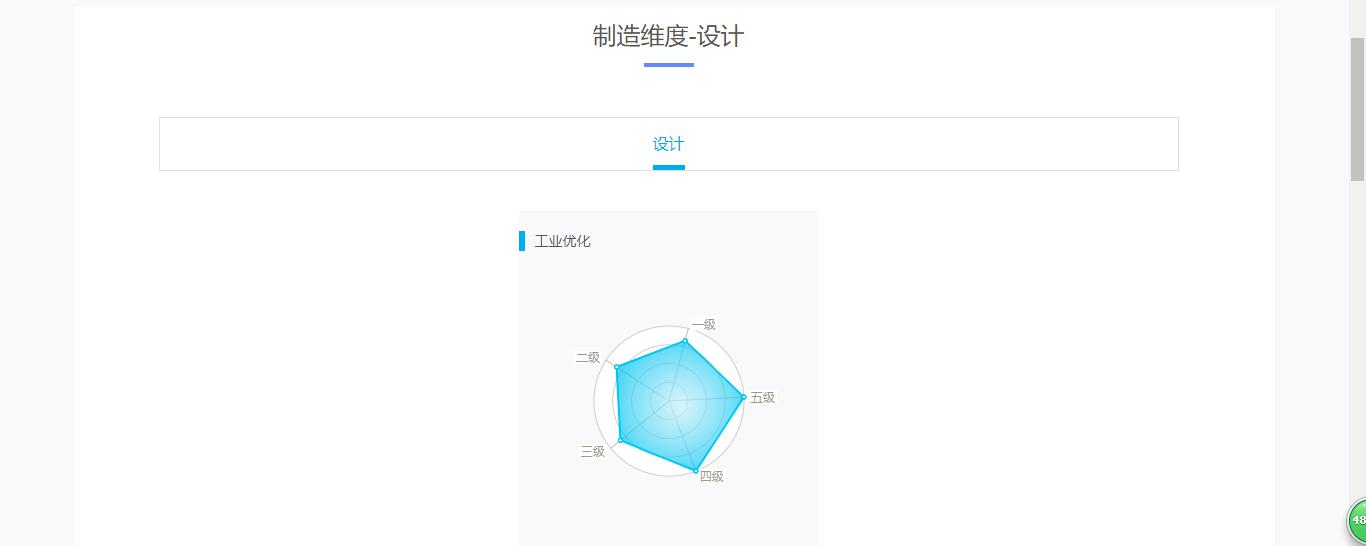 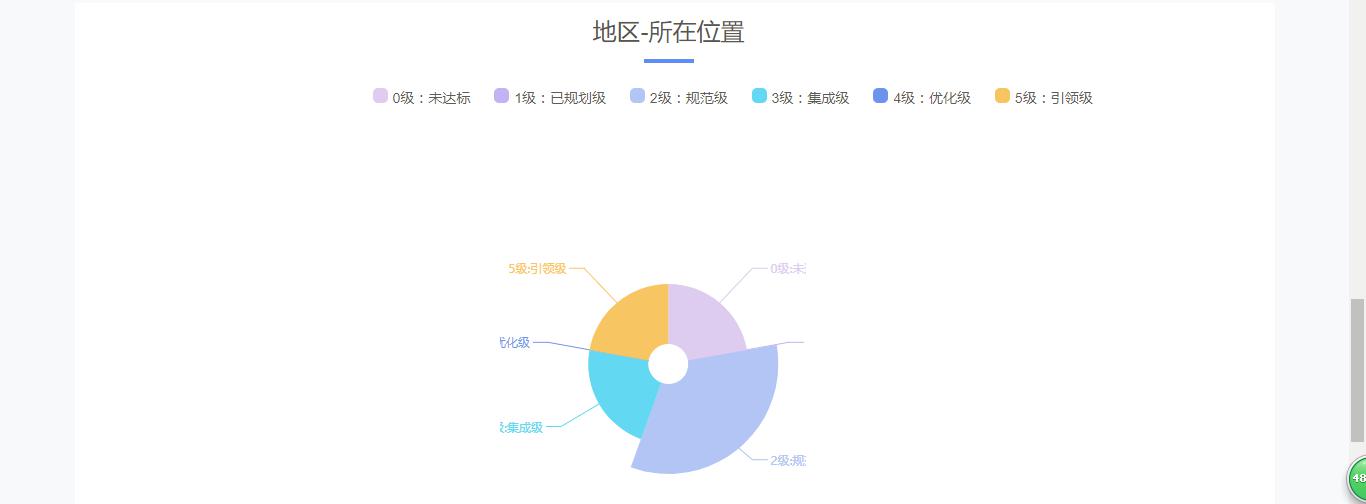 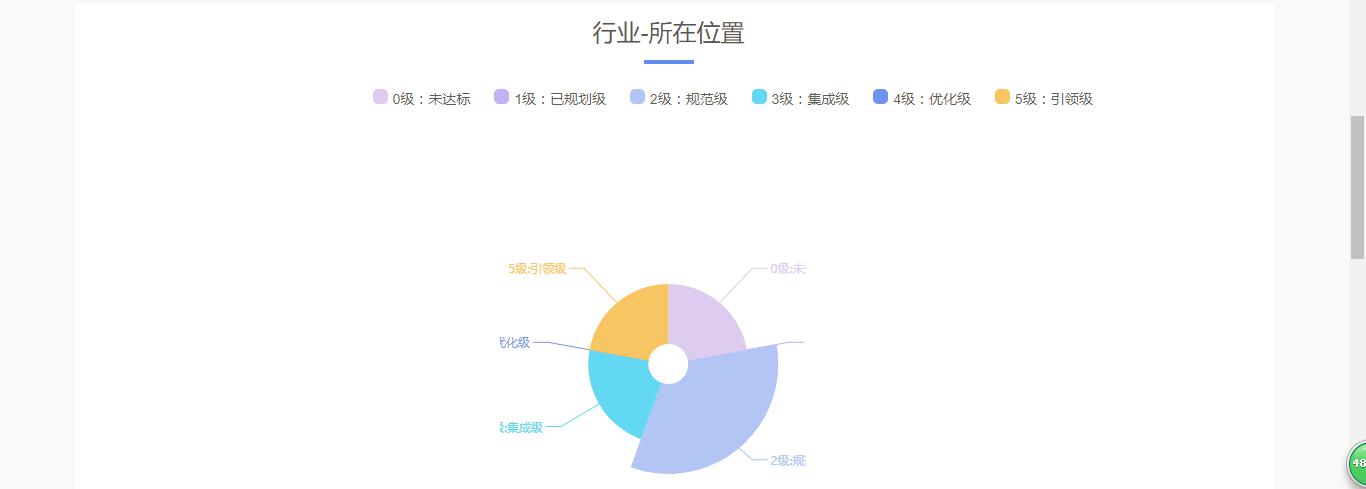 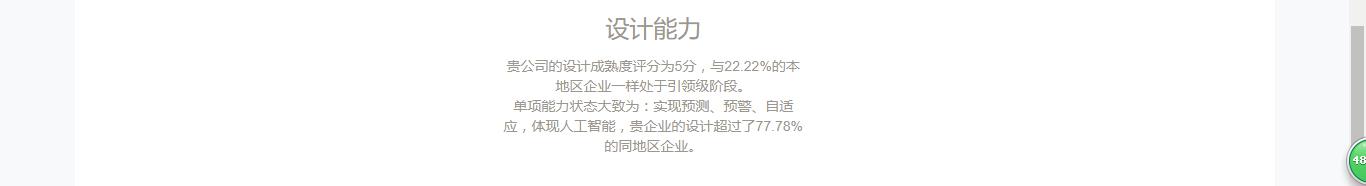 （4）智能制造成熟度模型（离散型）智能制造成熟度模型（离散型）与（流程型）操作相似，请参照离散型进行操作，在此不在赘述。（5）企业绩效评价图：工业诊断云企业绩效评价对标年份选择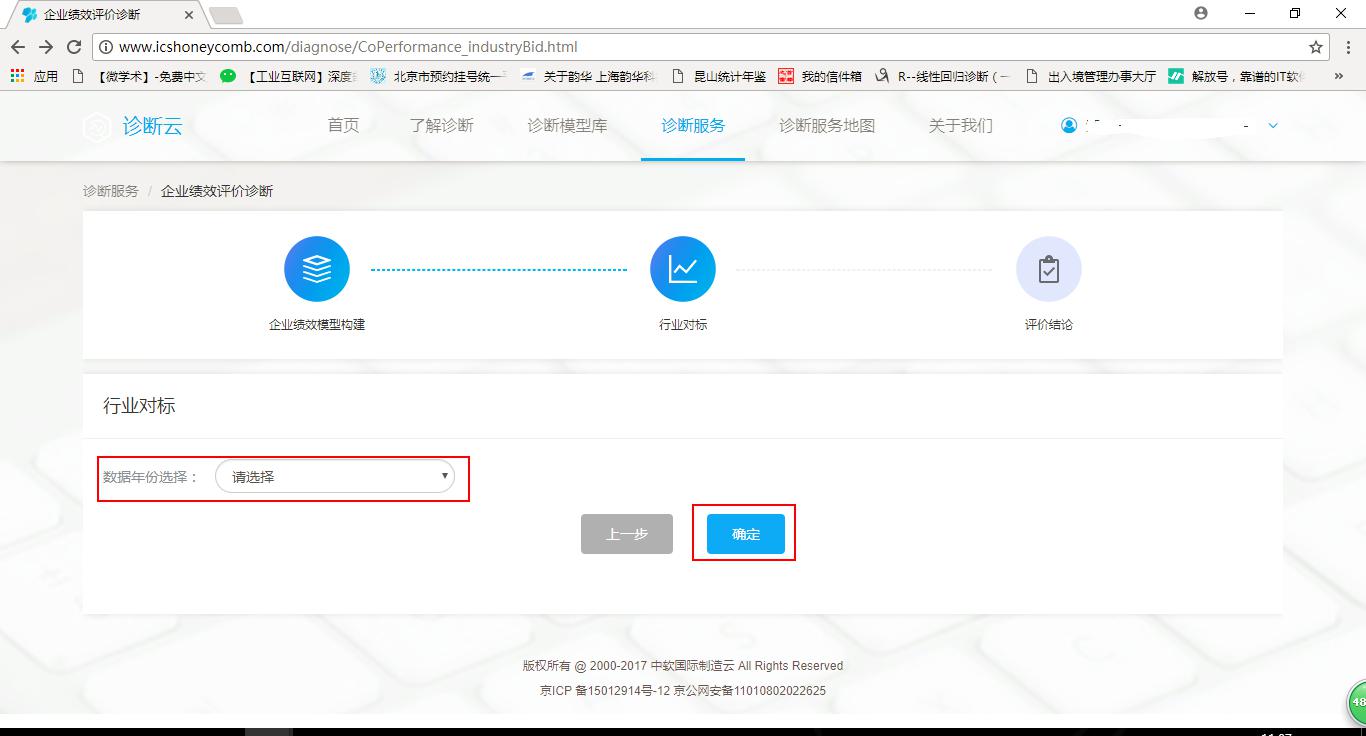 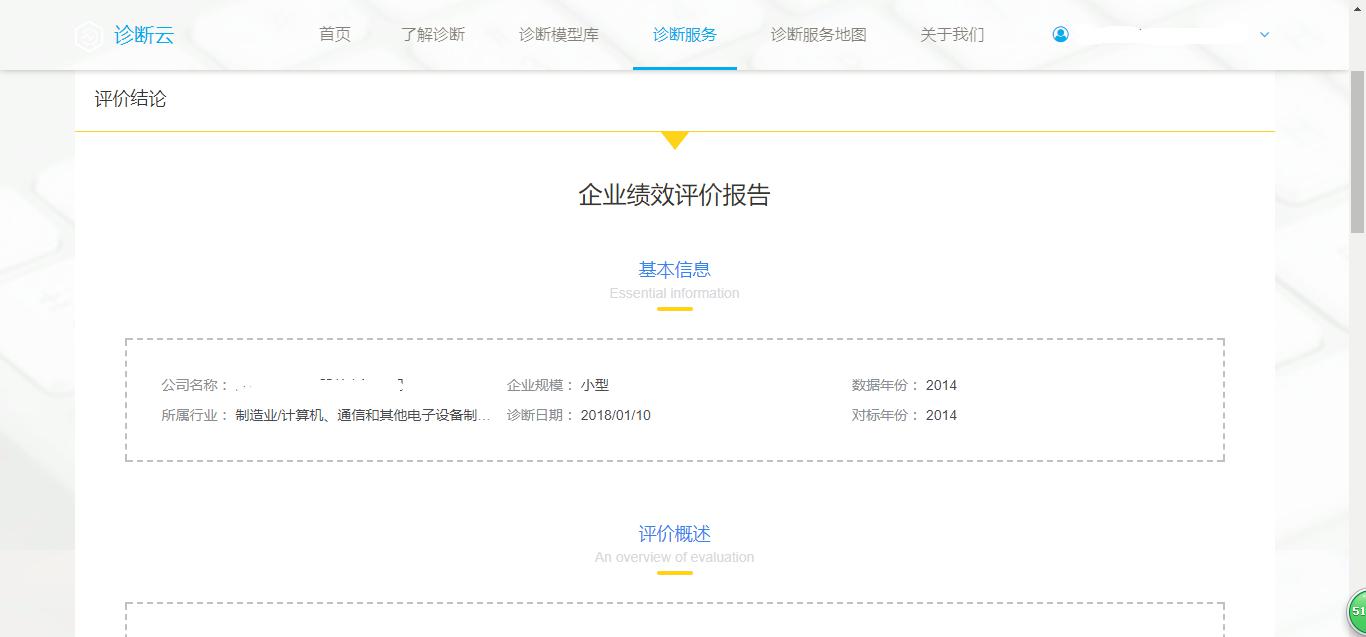 显示企业绩效评价报告，包括基本信息，评价概述，行业对标明细三部分内容，企业可了解该企业整体和五项细分得分情况及行业位置，发现企业瓶颈指标。图：企业绩效评价五项信息填写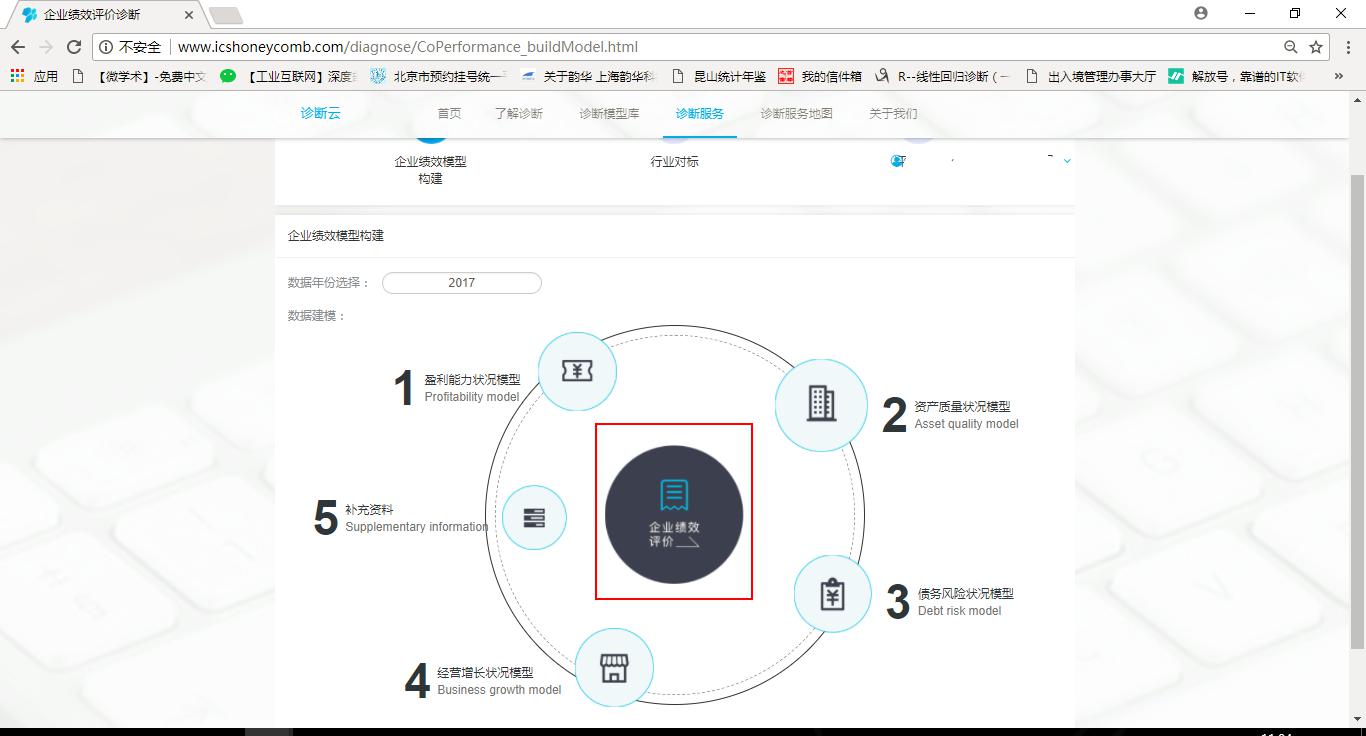 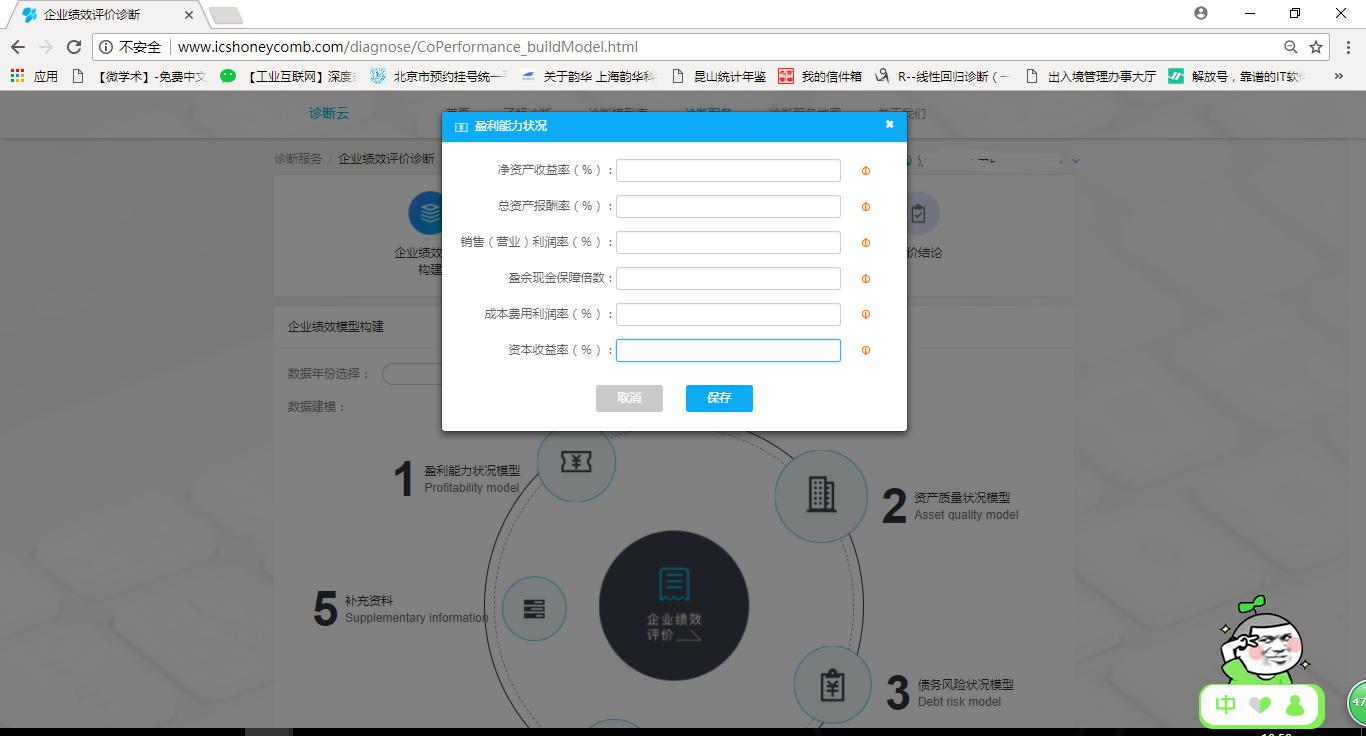 五项企业信息填写完成后，点击企业绩效评价按钮，进行数据提交。图：工业诊断云企业绩效评价数据提交3企业绩效评价点击“企业绩效评价”开始企业绩效评价，选择需要对标的年份，点击确定，图：工业诊断云企业绩效评价结果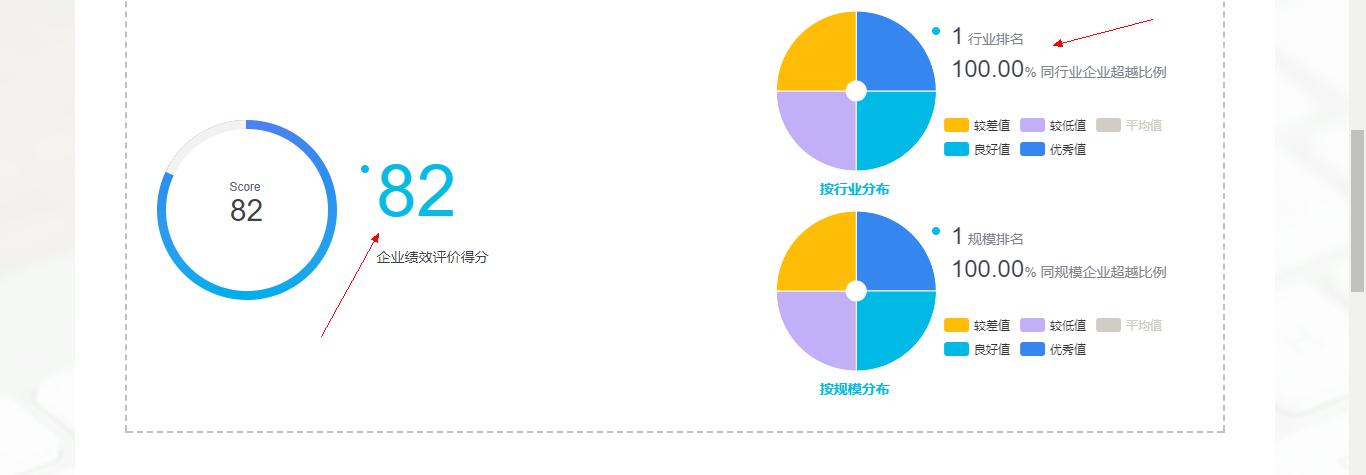 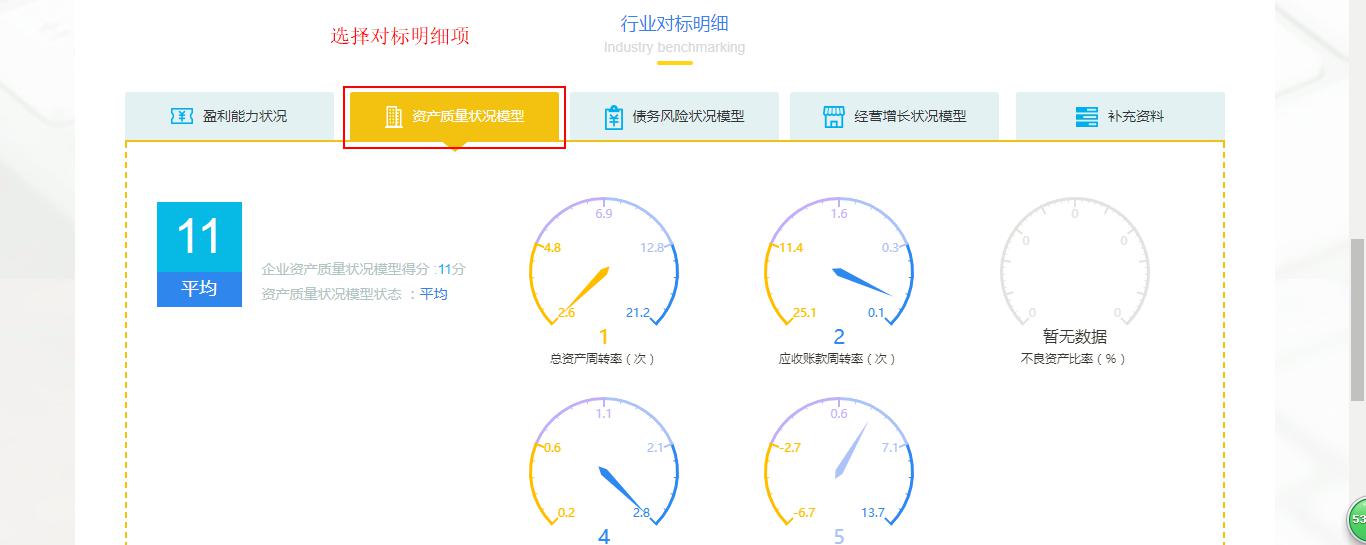 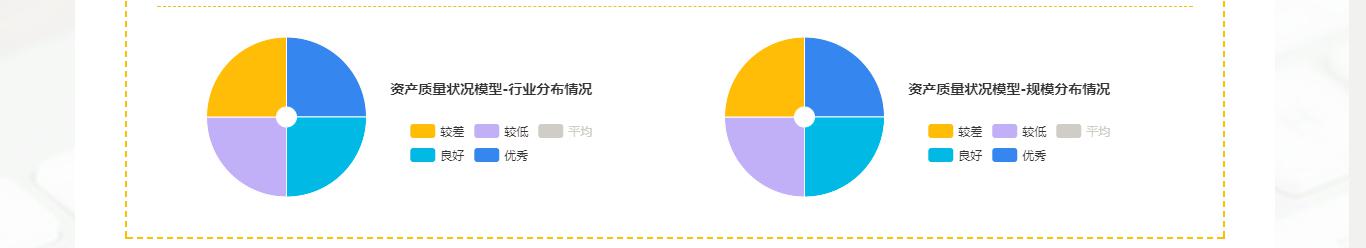 针对产业、企业发展情况，输出诊断分析报告，企业可根据输出结果，选择性采用云 MES、葡萄看板等信息化管理系统，规范管理流程，实现可视化透明管理，让问题消失在萌芽状态，从而实现持续赢利的目的。